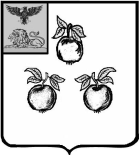 БЕЛГОРОДСКАЯ ОБЛАСТЬАДМИНИСТРАЦИЯ МУНИЦИПАЛЬНОГО РАЙОНА«КОРОЧАНСКИЙ РАЙОН» ПОСТАНОВЛЕНИЕКорочаОб организации мест массовогоотдыха населения на водныхобъектах Корочанского районав 2023 году          Руководствуясь Федеральным законом от 06.10.2003 года № 131–ФЗ «Об общих принципах организации местного самоуправления в Российской Федерации» и в целях обеспечения охраны жизни и здоровья людей в местах массового отдыха на водных объектах района, администрация муниципального района «Корочанский район» п о с т а н о в л я е т:1. На период купального сезона с 1 июня до 25 августа определить места массового отдыха населения на следующих водных объектах Корочанского района:- Корочанское водохранилище (территория Бехтеевского сельского поселения);- Водохранилище вблизи с. Кошмановка (территория Алексеевского сельского поселения);        -   пруд в с. Поповка (территория Поповского сельского поселения);- пруд в с. Дальняя Игуменка (территория Мелиховского сельского поселения).2. Рекомендовать главам администраций Бехтеевского, Алексеевского, Поповского, Мелиховского сельских поселений обеспечить подготовку и надлежащее содержание мест массового отдыха на водных объектах согласно правилам пользования пляжами в Российской Федерации, утвержденных Приказом Министерства Российской Федерации по делам гражданской обороны, чрезвычайных ситуаций и ликвидации последствий стихийных бедствий от 30 сентября 2020 года № 732.3. Рекомендовать начальнику ОМВД России по Корочанскому району Добрынину Н.С. на период купального сезона с 1 июня до 25 августа:- обеспечить охрану правопорядка в местах массового отдыха населения на водных объектах района; - не допускать нахождение граждан в состоянии алкогольного опьянения на территории мест массового отдыха людей на водоемах;- организовать проведение рейдов и патрулирований сотрудниками полиции, с целью предупреждения несчастных случаев в местах массового отдыха населения на водных объектах района. 4. Постановление администрации муниципального района «Корочанский район» от 7 апреля 2022 года № 294 «Об организации мест массового отдыха населения на водных объектах Корочанского района» признать утратившим силу.5. Директору муниципального казенного учреждения «Административно-хозяйственный центр обеспечения деятельности органов местного самоуправления муниципального района «Корочанский район» Кладиенко Е.А. обеспечить размещение настоящего постановления на официальном сайте органов местного самоуправления муниципального района «Корочанский район» в информационно – коммуникационной сети общего пользования.6. Контроль за исполнением постановления возложить на заместителя главы администрации района – секретаря Совета безопасности 
Нечипоренко И.В.«16»мая2023г.№335Глава администрации Корочанского районаН.В. Нестеров